CONTINUING ACCREDITATION 
SELF-STUDY REVIEW REPORT 
(ADT ENTRY CSSR)Program Name:       	Program #:       CoARC Executive Office Review Check List:	Self-Study Report submitted in the correct format.	Comments:      
	All information and sections were filled in correctly.
	Comments:      	Responses are provided for each question.	Comments:      	Appendices include all requested documentation.	Comments:      	Administrative Reviews completed by Senior Accreditation Specialist:	Date(s):      /     /     	       /     /               /     /     	Administrative Reviews completed by Chief Executive Officer:	Date(s):      /     /     	       /     /               /     /     Following Initial Review of the Self-Study by the Referee:
  Program Response to this Report submitted to the Executive Office 
       on      /     /      (a copy of the response is attached).	Program Response to this Report submitted to the Executive Office 
       on      /     /      (a copy of the response is attached).	Program Response to this Report submitted to the Executive Office 
       on      /     /      (a copy of the response is attached).Form A to be completed by CoARC Executive Office Staff:
Program #: 	                          Accreditation Status: 	 as of      /     /     		Name of Program:	     Program Address:	     City, State, Zip: 	     Program Website URL: 	     Program Director’s Name: 	     PD’s email: 	     	PD’s phone number: 	     Director of Clinical Education: 	     DCE’s email: 	     	DCE’s phone number: 	     Medical Director: 	     MD’s email: 	     	MD’s phone number: 	     Referee:                                               
Instructions to the Program Referee 	
The review of this program is based on the 2022 Accreditation Standards for Entry into Respiratory Care Professional Practice (“Standards”).  Please assess the report and accompanying documentation with respect to the degree to which they appear to meet the Standards.  Form B: Make sure each Standard is checked with either “Appears Met” or “Appears Not Met.” For each Standard “Appears Not Met” be sure to include an appropriate rationale.  If compliance cannot be determined at this time, check the appropriate box. Some boxes are pre-checked because some evidence is only available on-site. The Site Visit Team will follow-up.Form C: Include general comments.  Do not include any citations.Form X: Provide specific instructions to on-site evaluators as appropriate.  Include negative findings from Faculty Evaluation SSR Questionnaires and Student Evaluation SSR Questionnaires.   Form D: Ensure each citation includes a rationale (from Form B) and list the evidence required to achieve compliance with each Standard.Program Name:       					Program #:       Instructions:	Check the appropriate box indicating your judgment of the compliance with each of the Standards based on the review of the self-study.  After the report is submitted to the Executive Office, the program will be allowed the opportunity to respond in writing.  After reviewing the program’s response, you may add, delete, or modify that which was contained in your original report.*Duplicate as NecessaryReferee:  Please complete this form following review of the program’s response to your initial report.  Were there negative findings from the respondents (Faculty Evaluation SSR Questionnaires and Student Evaluation SSR Questionnaires) that the site visit team should address?  		No 	Yes  *										         *If Yes, list below with Standard reference.  Site visitors:  Please respond to each of the special instructions from the Referee and return this page to the CoARC Executive Office with your site visit report.  Also, please do not leave a copy of the site visit report with the program.  The Referee will finalize the findings of the site visit report after it is returned to CoARC and arrange for a copy to be sent to the program.Duplicate as NecessaryNote to CoARC – remove Form X when preparing the report to be sent to the program.Duplicate as NecessaryReferee Signature Following Initial Review 
(Signifying Approval of Document Release to the Program):

     		Date:       /     /     Note:  Typing in the Referee’s name represents an electronic signature of this document.Referee Signature Following Review of Program’s Response 
 (Signifying Approval of Document Release to the Program):

     		Date:       /     /     Note:  Typing in the Referee’s name represents an electronic signature of this document.Referee Signature Following Review of Program’s Additional Response (if applicable)
(Signifying Approval of Document Release to the Program):

     		Date:       /     /     Note:  Typing in the Referee’s name represents an electronic signature of this document.Referee Signature authorizing release of the self-study and this document 
to the on-site evaluation team. Referee Approval for the following type(s) of Site Visit Review:  (Check all that may be appropriate)  In-Person        Virtual           Hybrid       Review Off-Campus Labs       Comments (if any):      

     		Date:       /     /     Note:  Typing in the Referee’s name represents an electronic signature of this document.Chief Executive Officer’s Signature authorizing release of the self-study and this document 
to the on-site evaluation team. CEO Approval for the following type(s) of Site Visit Review:  (Check all that may be appropriate)  In-Person        Virtual           Hybrid       Review Off-Campus Labs        Comments (if any):      
     		Date:       /     /     Note:  Typing in the Chief Executive Officer’s name represents an electronic signature of this document.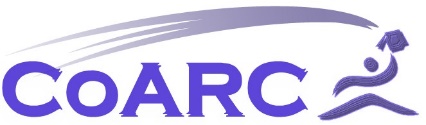 Commission on Accreditationfor Respiratory CareADT Entry CSSR Self-Study Review ReportFORM A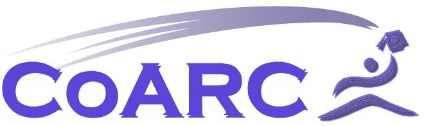 ADT Entry CSSR Summary ChecklistFORM BStandardStandard DescriptionStandard DescriptionStandard DescriptionStandard DescriptionStandard 
Appears MetStandard Appears Not Met, including Rationale 
(i.e., describe the findings that support the judgment that the Standard appears Not Met.Be specific about which elements of a Standard appear Not Met.)Compliance cannot be determined 
at this timeIPROGRAM ADMINISTRATION AND SPONSORSHIPPROGRAM ADMINISTRATION AND SPONSORSHIPPROGRAM ADMINISTRATION AND SPONSORSHIPPROGRAM ADMINISTRATION AND SPONSORSHIPInstitutional AccreditationInstitutional AccreditationInstitutional AccreditationInstitutional Accreditation1.01Sponsor is accredited and authorized to award a minimum of an Associate’s degree.Sponsor is accredited and authorized to award a minimum of an Associate’s degree.Sponsor is accredited and authorized to award a minimum of an Associate’s degree.Sponsor is accredited and authorized to award a minimum of an Associate’s degree. Rationale:      ConsortiumConsortiumConsortiumConsortium1.02Responsibilities of consortium
formally documented.                             check if not applicable              check if not applicable              check if EOC is the same as the base program              Rationale:      Sponsor ResponsibilitiesSponsor ResponsibilitiesSponsor ResponsibilitiesSponsor Responsibilities1.03 Required gen ed/transfer credit/didact/lab/
clinical. check if not applicable              check if not applicable              check if EOC is the same as the base program              Rationale:      1.04 Curric planning/course selection/faculty growth. Curric planning/course selection/faculty growth. check if EOC is the same as the base program              check if EOC is the same as the base program              Rationale:      1.05 Provides equivalent academic support and resources to all program locations (satellite only). Provides equivalent academic support and resources to all program locations (satellite only). Provides equivalent academic support and resources to all program locations (satellite only). Provides equivalent academic support and resources to all program locations (satellite only).1.06 Program academic policies apply to all locations. Program academic policies apply to all locations. check if EOC is the same as the base program              check if EOC is the same as the base program              Rationale:      1.07 Substantive Changes reported according to CoARC Policy 9.0   Substantive Changes reported according to CoARC Policy 9.0   check if not applicable check if not applicable Rationale:      IIINSTITUTIONAL AND PERSONNEL RESOURCESINSTITUTIONAL AND PERSONNEL RESOURCESInstitutional ResourcesInstitutional Resources2.01Sponsor ensures that resources are sufficient to achieve program goals regardless of location.Sponsor ensures that resources are sufficient to achieve program goals regardless of location. Rationale:      Key Program PersonnelKey Program Personnel2.02Sponsor appoints FT PD and DCE, and MD. check if key personnel are the same as the base program              Rationale:      Program DirectorProgram Director2.03Responsibilities. check if PD is the same as the base program              Rationale:      2.04Minimum degree qualifications. check if PD is the same as the base program              Rationale:      2.05Minimum/valid credentials and experience.  check if PD is the same as the base program              Rationale:      2.06Regular/consistent contact w/fac & students.Regular/consistent contact w/fac & students. Rationale:      Director of Clinical EducationDirector of Clinical Education2.07 Responsibilities. check if DCE is the same as the base program              Rationale:      2.08Minimum degree qualifications.  check if DCE is the same as the base program              Rationale:      2.09Minimum/valid credentials and experience. check if DCE is the same as the base program              Rationale:      2.10Regular/consistent contact w/clin fac, sites, students.Regular/consistent contact w/clin fac, sites, students. Rationale:      Medical DirectorMedical Director2.11 Responsibilities/valid credentials and qualifications. check if MD/Co-MD is the same as the base program              Rationale:      Primary Sleep Specialist InstructorPrimary Sleep Specialist Instructor2.12Minimum/valid credentials, education, and qualifications.Minimum/valid credentials, education, and qualifications.Instructional FacultyInstructional Faculty2.13 Sufficient faculty; max student to clin faculty ratios. Sufficient faculty; max student to clin faculty ratios. Rationale:      2.14Site coordinator qualifications and responsibilities (satellite only).Site coordinator qualifications and responsibilities (satellite only).Administrative Support StaffAdministrative Support Staff2.15Sufficient administrative and clerical support.Sufficient administrative and clerical support. Rationale:      Assessment of Program ResourcesAssessment of Program Resources2.16Documented/assessed annually by using RAM.Documented/assessed annually by using RAM. Rationale:      IIIPROGRAM GOALS, OUTCOMES, AND ASSESSMENTPROGRAM GOALS, OUTCOMES, AND ASSESSMENTPROGRAM GOALS, OUTCOMES, AND ASSESSMENTStatement of Program GoalsStatement of Program GoalsStatement of Program Goals3.01Goal statements define minimum expectations. check if EOC is the same as the base program              check if EOC is the same as the base program              Rationale:      3.02Optional goals compatible w/ nationally accepted standards. check if EOC is the same as the base program              check if not applicable              Rationale:      Assessment of Program GoalsAssessment of Program Goals3.03Assessment process to evaluate goals and outcomes. check if EOC is the same as the base program              Rationale:      3.04Advisory committee composition & responsibilities. check if Advisory Committee is the same as the base program              Rationale:      Student EvaluationStudent Evaluation3.05Conducted uniformly and equitably;Documented w/ sufficient frequency/remediation; Academic integrity process for distance education.Conducted uniformly and equitably;Documented w/ sufficient frequency/remediation; Academic integrity process for distance education. Rationale:      Assessment of Program OutcomesAssessment of Program Outcomes3.06Assessed annually using CoARC surveys.Assessed annually using CoARC surveys. Rationale:      Reporting of Program ResourcesReporting of Program Resources3.07Outcomes meet CoARC assessment thresholds.Outcomes meet CoARC assessment thresholds.Reviewed at the time of the annual report submission for compliance.Reviewed at the time of the annual report submission for compliance.Reviewed at the time of the annual report submission for compliance.3.08CoARC Annual RCS reporting tool submitted.CoARC Annual RCS reporting tool submitted.Reviewed at the time of the annual report submission for compliance.Reviewed at the time of the annual report submission for compliance.Reviewed at the time of the annual report submission for compliance.3.09Action plan developed for sub-threshold outcomes.Action plan developed for sub-threshold outcomes.Reviewed at the time of the annual report submission for compliance.Reviewed at the time of the annual report submission for compliance.Reviewed at the time of the annual report submission for compliance.Clinical Site EvaluationClinical Site Evaluation3.10Processes consistent, effective, and ongoing;Student supervision at each site is sufficient.Processes consistent, effective, and ongoing;Student supervision at each site is sufficient. Rationale:      IVCURRICULUMMinimum Course Content4.01Appropriate course sequencing of content areas. Rationale:      4.02Exposure to variety of practice settings;Content areas specific to baccalaureate and master’s programs included. Rationale:      4.03RC course content sufficiently covered; Consistent with expected competencies; Reviewed/revised to ensure consistency with defined competencies. Rationale:      Core Competencies4.04RC diagnostic and therapeutic procedures. Rationale:      4.05Inter-professional teamwork and communication skills in a variety of patient care settings.  Rationale:      4.06Application of problem-solving strategies. Rationale:      4.07Ethical decision-making and prof responsibility. Rationale:      Equivalency4.08Course content, learning experiences, and access to learning materials regardless of location. Rationale:      Clinical Practice4.09Program responsible for selection/coordination;Students not responsible for site selection/determining competencies/acquiring preceptors. Rationale:      VFAIR PRACTICES AND RECORDKEEPINGFAIR PRACTICES AND RECORDKEEPINGFAIR PRACTICES AND RECORDKEEPINGFAIR PRACTICES AND RECORDKEEPINGFAIR PRACTICES AND RECORDKEEPINGDisclosureDisclosureDisclosureDisclosureDisclosure5.01Published info accurately reflects program offered.Published info accurately reflects program offered.Published info accurately reflects program offered.Published info accurately reflects program offered.Published info accurately reflects program offered. Rationale:      5.02Required info made known to applicants & students.Required info made known to applicants & students. check if EOC is the same as the base program              check if EOC is the same as the base program              check if EOC is the same as the base program              Rationale:      Public Information on Program OutcomesPublic Information on Program OutcomesPublic Information on Program OutcomesPublic Information on Program OutcomesPublic Information on Program Outcomes5.03CoARC URL on program website/known to public.CoARC URL on program website/known to public. check if EOC is the same as the base program              check if EOC is the same as the base program              check if EOC is the same as the base program              Rationale:      Non-discriminatory PracticeNon-discriminatory PracticeNon-discriminatory PracticeNon-discriminatory PracticeNon-discriminatory Practice5.04Program activities are non-discriminatory and lawful.Program activities are non-discriminatory and lawful.Program activities are non-discriminatory and lawful. check if EOC is the same as the base program              check if EOC is the same as the base program              Rationale:      5.05Appeal procedures ensure fairness/due process.Appeal procedures ensure fairness/due process.Appeal procedures ensure fairness/due process. check if EOC is the same as the base program              check if EOC is the same as the base program              Rationale:      5.06Faculty grievance procedure made known to faculty.Faculty grievance procedure made known to faculty.Faculty grievance procedure made known to faculty. check if EOC is the same as the base program              check if EOC is the same as the base program              Rationale:      5.07Advanced placement policies documented. check if not applicable check if not applicable check if not applicable check if EOC is the same as the base program              Rationale:      SafeguardsSafeguardsSafeguardsSafeguardsSafeguards5.08Health and safety of patients, students, and faculty adequately safeguarded.Health and safety of patients, students, and faculty adequately safeguarded.Health and safety of patients, students, and faculty adequately safeguarded. check if EOC is the same as the base program              check if EOC is the same as the base program              Rationale:      5.09Appropriate supervision.Students are not substituted for staff; No remuneration in exchange for clin coursework.Appropriate supervision.Students are not substituted for staff; No remuneration in exchange for clin coursework.Appropriate supervision.Students are not substituted for staff; No remuneration in exchange for clin coursework. check if EOC is the same as the base program              check if EOC is the same as the base program              Rationale:      Academic GuidanceAcademic GuidanceAcademic GuidanceAcademic GuidanceAcademic Guidance5.10Timely access to faculty for assistance/counseling.Timely access to faculty for assistance/counseling.Timely access to faculty for assistance/counseling. check if EOC is the same as the base program              check if EOC is the same as the base program              Rationale:      Student and Program RecordsStudent and Program RecordsStudent and Program RecordsStudent and Program RecordsStudent and Program Records5.11Student evaluation records maintained securely, confidentially, and in sufficient detail/5 years min.Student evaluation records maintained securely, confidentially, and in sufficient detail/5 years min.Student evaluation records maintained securely, confidentially, and in sufficient detail/5 years min.Student evaluation records maintained securely, confidentially, and in sufficient detail/5 years min.Student evaluation records maintained securely, confidentially, and in sufficient detail/5 years min. Rationale:      5.12Program records maintained in sufficient detail/5 years min.Program records maintained in sufficient detail/5 years min.Program records maintained in sufficient detail/5 years min.Program records maintained in sufficient detail/5 years min.Program records maintained in sufficient detail/5 years min. Rationale:      Additional CommentsFORM CProgram Name:        Program #:       Write Additional Comments, if any.(Note:  Programs are not required to respond to Additional Comments).Write Additional Comments, if any.(Note:  Programs are not required to respond to Additional Comments).Write Additional Comments, if any.(Note:  Programs are not required to respond to Additional Comments).Confidential to 
Site Visit TeamFORM XProgram Name:        Program Name:        Program:        Standards(Reference)Standards(Reference)Site Visitors should pay particular attention to the following: (Note:  Do NOT present this information to the program.  For CoARC use ONLY).Site Visitors should pay particular attention to the following: (Note:  Do NOT present this information to the program.  For CoARC use ONLY).CoARC Referee’s Analysis of the ADT Entry CSSRFORM DProgram Name:       Program Name:       Program Name:       Program #:       Dear Sponsor and Program Director,I have reviewed the findings from your self-study report.  Please review this entire report, particularly Forms B & D for apparent citations.  Stated below are means by which the program must demonstrate compliance with the Standards cited.CoARC has informed you of the opportunity and deadline to verify/challenge the accuracy of this report as well as the deadline by which you may submit new information indicating the manner in which the Standards listed below have been addressed.   If you have any questions, please feel free to contact me or the Chief Executive Officer.Dear Sponsor and Program Director,I have reviewed the findings from your self-study report.  Please review this entire report, particularly Forms B & D for apparent citations.  Stated below are means by which the program must demonstrate compliance with the Standards cited.CoARC has informed you of the opportunity and deadline to verify/challenge the accuracy of this report as well as the deadline by which you may submit new information indicating the manner in which the Standards listed below have been addressed.   If you have any questions, please feel free to contact me or the Chief Executive Officer.Dear Sponsor and Program Director,I have reviewed the findings from your self-study report.  Please review this entire report, particularly Forms B & D for apparent citations.  Stated below are means by which the program must demonstrate compliance with the Standards cited.CoARC has informed you of the opportunity and deadline to verify/challenge the accuracy of this report as well as the deadline by which you may submit new information indicating the manner in which the Standards listed below have been addressed.   If you have any questions, please feel free to contact me or the Chief Executive Officer.Dear Sponsor and Program Director,I have reviewed the findings from your self-study report.  Please review this entire report, particularly Forms B & D for apparent citations.  Stated below are means by which the program must demonstrate compliance with the Standards cited.CoARC has informed you of the opportunity and deadline to verify/challenge the accuracy of this report as well as the deadline by which you may submit new information indicating the manner in which the Standards listed below have been addressed.   If you have any questions, please feel free to contact me or the Chief Executive Officer.Dear Sponsor and Program Director,I have reviewed the findings from your self-study report.  Please review this entire report, particularly Forms B & D for apparent citations.  Stated below are means by which the program must demonstrate compliance with the Standards cited.CoARC has informed you of the opportunity and deadline to verify/challenge the accuracy of this report as well as the deadline by which you may submit new information indicating the manner in which the Standards listed below have been addressed.   If you have any questions, please feel free to contact me or the Chief Executive Officer.Standard(from Form B)Standard(from Form B)Rationale for CitationDocumentation to Address Compliance 
with StandardDocumentation to Address Compliance 
with StandardCoARC Referee’s Analysis of the ADT Entry CSSRFORM D